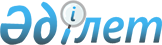 О внесении изменений в распоряжение Президента Республики Казахстан от 16 сентября 1998 года N 4071Распоряжение Президента Республики Казахстан от 29 июня 2007 года N 136



      Внести в 
 распоряжение 
 Президента Республики Казахстан от 16 сентября 1998 года N 4071 "О составе Совета иностранных инвесторов при Президенте Республики Казахстан" следующие изменения:



      ввести в персональный состав Совета иностранных инвесторов при Президенте Республики Казахстан, утвержденный указанным распоряжением:

Буркитбаева                - помощника Президента



Серика Минаваровича          Республики Казахстан,

Тажина                     - Министра иностранных дел Республики



Марата Муханбетказиевича     Казахстан,

Оразбакова                 - Министра индустрии и торговли



Галыма Избасаровича          Республики Казахстан,

Питера Тильса              - управляющего директора, главного



                             исполнительного директора по



                             Центральной и Восточной Европе



                             компании "Дойче Банк Франкфурт",

Фаузи Кириакоса-Саада      - главного исполнительного директора по



                             России, странам СНГ и Центральной



                             Азии компании "Кредит Свис Групп";

      строки:



"Масимов                   - Заместитель Премьер-Министра



Карим Кажимканович           Республики Казахстан",

"Мусин                     - Министр экономики и бюджетного



Аслан Есиулаевич             планирования Республики Казахстан",

"Школьник                  - Министр индустрии и торговли



Владимир Сергеевич           Республики Казахстан",

"Алберс Марк               - президент компании "Эксон Мобил



                             Продакшн",

"Джордж Киркланд           - исполнительный вице-президент по



                             разведке и добыче корпорации



                             "ШевронТексако",

"Машкевич                  - президент Евразийской промышленной



Александр Антонович          ассоциации"

      изложить в следующей редакции:



"Масимов                   - Премьер-Министр Республики Казахстан



Карим Кажимканович

Мусин                      - Заместитель Премьер-Министра



Аслан Еспулаевич             Республики Казахстан - Министр



                             экономики и бюджетного планирования",

"Школьник                  - заместитель Руководителя Администрации



Владимир Сергеевич           Президента Республики Казахстан",

"Алберс Марк                - президент компании "ЭксонМобил



                             Девелопмент",

"Джордж Киркланд           - исполнительный вице-президент по



                             разведке и добыче корпорации "Шеврон",

"Машкевич                  - председатель совета директоров компании



Александр Антонович          "Eurasian Natural Resources Corporation



                             PLS";

      вывести из состава указанного Совета: Ахметова Д.К., Токаева К.К. Орынбаева Е.Т., Тесена фон Хайдебрека, Освальда Грюбеля.

      

Президент




      Республики Казахстан


					© 2012. РГП на ПХВ «Институт законодательства и правовой информации Республики Казахстан» Министерства юстиции Республики Казахстан
				